Punktkampftermine Saison 2020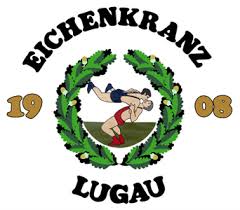 Landesliga Sachsen (Staffel A)Jugendliga SachsenBis auf eine Ausnahme finden alle Heimkämpfe in der Sporthalle der Oberschule am Steegenwald, Sallauminer Straße 88, in Lugau statt. Der Wettkampf am 28.11.2020 in der Jugendliga Sachsen wird in der Ringerhalle auf der Flockenstraße ohne Zuschauer durchgeführt.  TerminLigaHeimGastBeginn03.10.2020JugendligaRVE LugauRV Thalheim15:30 Uhr03.10.2020JugendligaRVE LugauFC Erzgebirge Aue17:30 Uhr03.10.2020LandesligaRVE LugauFC Erzgebirge Aue II19:30 Uhr10.10.2020LandesligaAC 1990 TauchaRVE Lugau19:30 Uhr24.10.2020LandesligaAC 1897 WerdauRVE Lugau20:00 Uhr31.10.2020JugendligaFC Erzgebirge Aue IIRVE Lugau15:30 Uhr31.10.2020LandesligaFC Erzgebirge Aue IIRVE Lugau17:30 Uhr07.11.2020JugendligaRSV Rotation GreizRVE Lugau17:30 Uhr08.11.2020LandesligaRVE LugauAC 1990 Taucha15:00 Uhr21.11.2020JugendligaRVE LugauRSV Rotation Greiz17:30 Uhr21.11.2020LandesligaRVE LugauAC 1897 Werdau19:30 Uhr28.11.2020JugendligaRVE LugauWKG Pausa/Plauen16:00 Uhr05.12.2020JugendligaWKG Pausa/PlauenRVE Lugau17:30 Uhr19.12.2020JugendligaRV ThalheimRVE Lugau14:30 Uhr